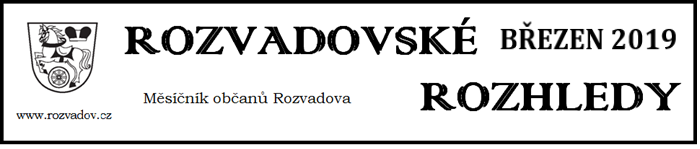 Oznámení    o    příštím     termínu   zasedání    ZOZveme všechny občany na další veřejné zasedání zastupitelstva obce, které se koná ve středu 24. dubna 2019 od 17:00 hodin v zasedací místnosti obecního úřadu Rozvadov.Co    bylo    schváleno   na   březnovém   zasedání   ZO  plán společných zařízení v rámci pozemkových úprav v  k.ú. Žebráky s částí k.ú. Jedlina a Nové Domky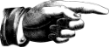  vyhlášení záměru prodeje parcely p.p.č. 154/9 v k.ú. Rozvadov o výměře 51 m2, vzniklé na základě GP č. 796-6/2019  žádost o zařazení pozemku p.p.č. 858 v k.ú. Nové Domky mezi zastavitelné plochy v novém územním plánu obce  koncept zápisu do obecní kroniky za r. 2018  rozdělení hospodářského výsledku ZŠ Rozvadov za r. 2018 takto: 2.008,62 Kč do rezervního fondu organizace  rozdělení hospodářského výsledku MŠ Rozvadov za r. 2018 takto: 22.506,71 Kč do rezervního fondu organizaceVyhlášení výběrového řízení na  poskytnutí  úvěru  z  FRBObec Rozvadov vyhlašuje výběrové řízení na získání úvěru z Fondu rozvoje bydlení na území obce Rozvadov. Výše schválených prostředků na poskytnutí úvěru:  300.000,- Kč. Začátek výběrového řízení: 1.4.2019, konec výběrového řízení: 30.4.2019. Žádosti o poskytnutí úvěru obdrží uchazeči v kanceláři OÚ Rozvadov.Příspěvek místostarosty -nabídka palivového dřívíObec Rozvadov nabízí k prodeji palivové dříví formou samovýroby, jedná se o listnaté dříví z větrné kalamity v ceně 100,- Kč za prostorový metr. Výše uvedené dříví se nalézá na lesních pozemcích v majetku obce Rozvadov, katastrální území Svatá Kateřina.   Případní zájemci o samovýrobu kontaktujte místostarostu obce Martina Ábela  na tel.  775 224 785.PoděkováníČlenky spolku Revital děkují všem sponzorům za sponzorské dary a všem příznivcům českých tradic za účast na letošním MASOPUSTU.Obec Rozvadovzabezpečuje ve spolupráci s firmou EKODEPON s.r.o.mobilní sběrobjemného odpadu, nebezpečných složek komunálního odpadu a zařízení zpětného odběru, který proběhnev neděli 26. 5. 2019na níže uvedených stanovištích a v následujících časech Ve vymezených časech mohou občané předat do mobilní sběrny firmy EKODEPON s.r.o. následující nebezpečné odpady:obaly se zbytky barev a laků, obaly (plastové, plechové) znečištěné škodlivinami, olověné akumulátory, pneumatiky, oleje, olejové filtry, hadry a sorbenty znečištěné škodlivinami, staré léky, zbytky ředidel a rozpouštědel, případné další nebezpečné složky vyskytující se v komunálním odpadu.Odpad s obsahem azbestu (ETERNIT) musí být neprodyšně zabalen. Maximální odebírané množství eternitu je 50 kg na nemovitost.Do zpětného odběru lze předat:televizory, PC + monitory, lednice, mrazáky, zářivky, výbojky a veškeré ostatní elektrospotřebiče, přenosné baterie – monočlánky, olověné akumulátory.Současně bude přistaven velkoobjemový kontejner, případně svozové vozidlo na objemný komunální odpad (části vyřazeného nábytku, koberce, lina, odpady z vyklízení půd a sklepů apod.)Veškeré odpady budou od občanů přebírány zdarma!!!Žádáme občany, aby uvedené odpady a zařízení zpětného odběru předávali do mobilní sběrny pouze ve shora uvedených časech dle harmonogramu z důvodu ukládky odpadů přímo do odpovídajících prostředků. Pokud bude na stanovišti hromada odpadu (černá skládka) již předem a naši pracovníci ji nebudou schopni zlikvidovat v časovém intervalu dle harmonogramu, dopouští se původce černé skládky přestupku dle zákona o odpadech a vystavuje se možnosti udělení pokuty, kterou mu může obec udělit.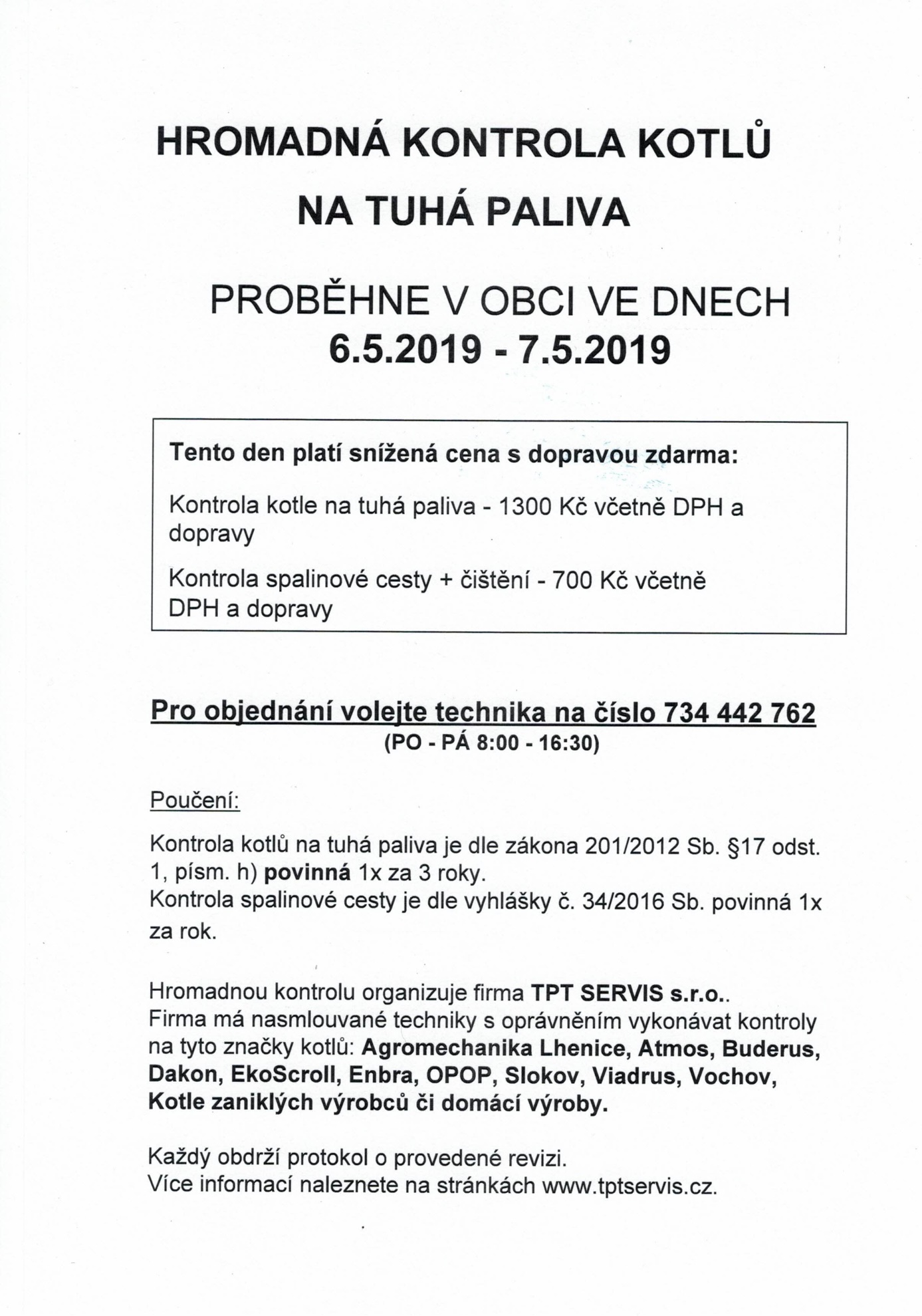 Informace starosty pro zájemce o pronájem zahrádkyZájemci o zahrádky, přihlaste se na tel. č.  722 935 302nebo osobně u pana starosty na OÚ.Svatá Kateřina08:30 – 09:20Diana08:35 – 08:45Milíře08:55 – 09:10Rozcestí09:25 – 09:35Nové Domky09:40 – 10:00